Alternative 2 Maths - To solve problems with money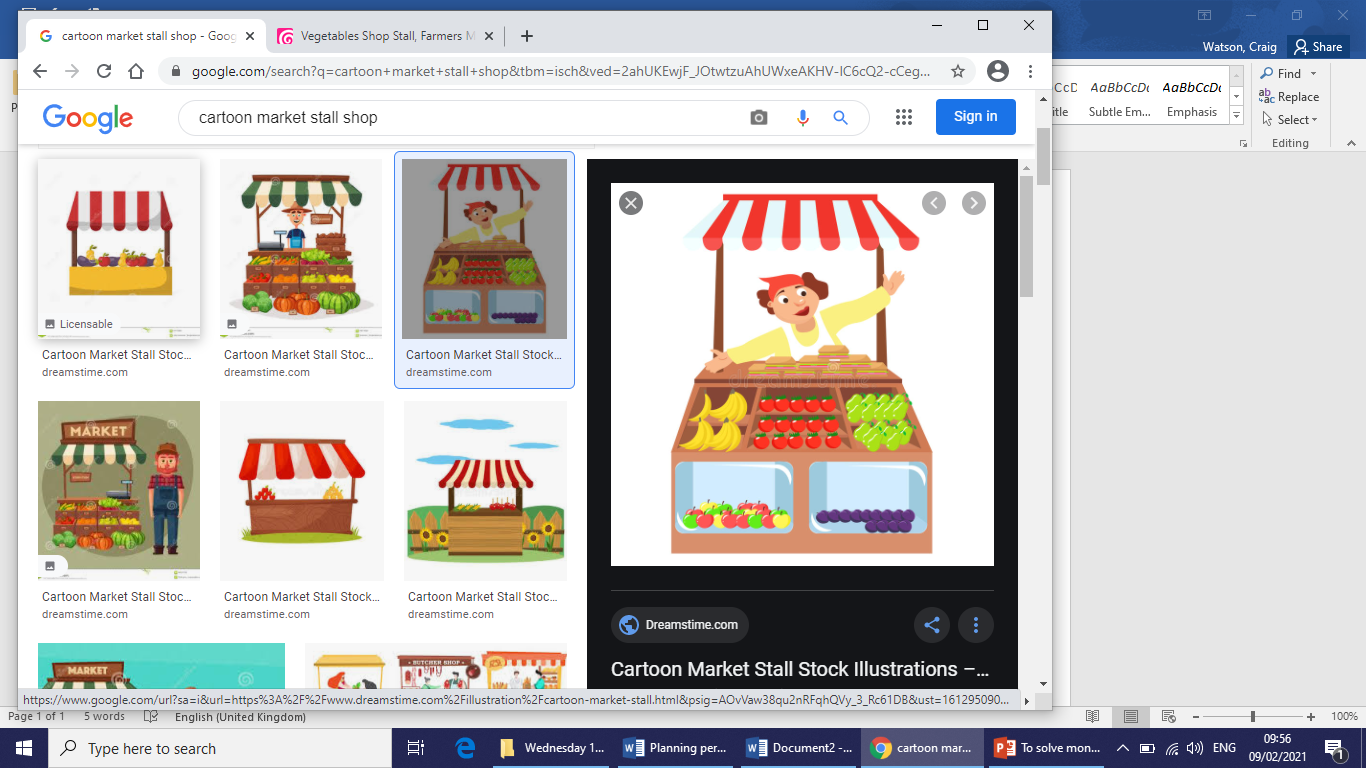 If I pay with a 50p coin. How much change will I get when I buy each of these items?1 apple (So you need to do 50 – 18)1 banana1 tomato1 pear1 plumChallenge questionsIf I pay with a 50p coin, how much change will I get when I buy these items?2 bananas1 apple and 1 banana1 tomato and 1 plum